SATYADEEP KUMARPhone: +919711475156 | Email: satyadoorva@gmail.comPROFESSIONAL SUMMARYExpert in web-based distributed applications in Java, PHP, Apache Web server, AngularJS, XML, UML, and Ant/Maven builds with data being hosted under Oracle/MySQL/MariaDB/MongoDB/ElasticSearch. Typically develop on Linux with Eclipse, and deploy servers on AWS, DigitalOcean, GoDaddy.Proficient in RIA development, particularly using HTML5 and JavaScript (jQuery, Ext JS, Bootstrap, AngularJS).Reviewed project plans with stakeholders.Staged spiral development process.EXPERIENCE(2012-Now)	Independent ConsultantClients: Samsung India, NE Mobile, Popup Technologies, OnCall Medicare Private Limited, TIFAC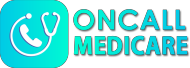 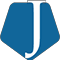 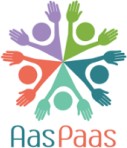 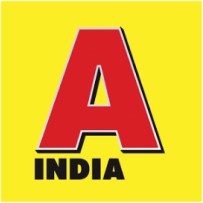 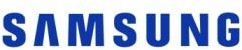 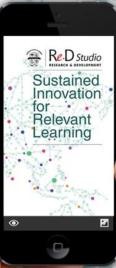 Edersoft Technologies, Hyderabad	(2005 – 12)	Project LeadDesigned and developed a data transfer bridge for Platinum Heart to transfer real time data between two separate modules using Shell scripts, POI and SQL Loader.Handled billing/CDR generations for various Indian (BSNL/Reliance/Airtel West Zone) as well as International operators (KT/SKT/Starcomms etc) using Oracle/MySQL/Vertica.Administered commissioning of SMSCs for International SMS traffic for BSNL/Reliance over SMPP/HTTP.Advised company executives on key enterprise technology decisions.Participated in the design and architecture phases of projects as Technical Lead and Software Engineer.IMSI-PM, Gurgaon	(2003-05)	Senior Software EngineerSteered the migration of Backend from Oracle to MySQL thereby reducing the total running cost by 40%.Introduced JSTL in the system in order to avoid duplication of JDBC code and leading to flexibility in presentation layer.Gathered requirements from customers.Identified appropriate hardware stack; recommended 3rd party software products.Designed all components of the J2EE applications, and complementary database schema.Assigned coding modules to appropriate team members; supervised their progress for about 50% of the time.Infosoft Technologies, New Delhi	(2001-03)	Software DeveloperCreated an intranet application in order to help the system administrators monitor entire system graphically; this helped in cutting down their workload by 10%.Refined requirements; resolved customer concerns.Served as the organization’s focal point for Java technology and helped several groups identify opportunities to use Java's portability to provide quicker, more efficient, and less expensive technology solutions.SKILL SETEDUCATION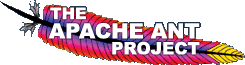 MCA from Sikkim Manipal University.Oncall Medicare is industry-leading HIPAA and PHI-compliant, cloud- based platform helping users obtain better, faster care.I created API Layer using Spring boot and MongoDB hosted on AWS.JamaKharch is a technology platform with a deep focus on individual financial awareness and education.I created Web-Admin module using PHP7.0 and MongoDB with frontend using HTML5, Bootstrap 3.7 and SweetAlert.Aaspaas is a social networking platform for neighbourhood communities with focus on civic, governance, social and community matters.I worked as Database Architect on the project, analysed heterogeneous data, fixed document structure, created and maintained collections, indexes.I also worked as migration specialist when the team decided to move search operations from MongoDB to Elastic Search is a single node cluster andlater to a 3 node cluster.Autocar India, the No. 1 auto magazine in the country, passionately and relentlessly brings you the hottest automotive news and	the	most comprehensive reviews, first!I developed Web services for iPhone, Android and Windows platforms in PHP and wrote shell scripts to pull  the  data  from  their.NET    services    3  timesevery day.Designed and developed a solution to track and report the statistics of all demo phones given to Samsung Channel Partners, from a single location, using VB.NET and SQL Server 2008.The Re.D Studio App shares the work, events, and resources of Re.D Studio, the research and development department at the American School of Bombay.I created super admin module for adding / removing / editing content for iOS and Android Apps, and also created web services in PHP/SLIM to return ready to use data for use in App.Languages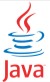 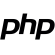 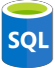 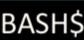 Frameworks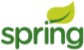 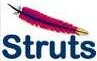 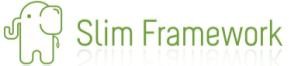 Databases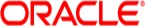 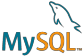 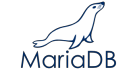 NoSQL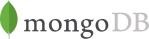 Graph Database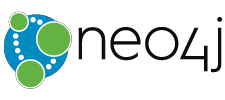 Search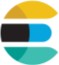 Caching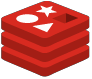 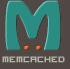 RIA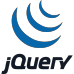 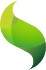 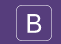 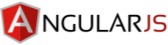 Modelling Language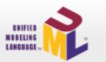 Dependency Management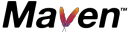 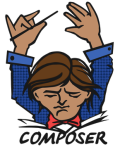 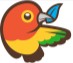 